Oblastní organizace BRNO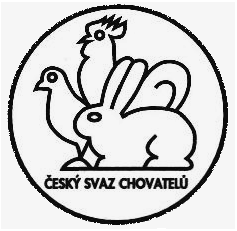 1/2017 Nejdůležitější termíny:Objednávka kroužků pro drůbež a holuby – 12 a 19. července Oblastní výstava mladých králíků Radostice 26. – 27. 8. 2017Krajská výstava mladých chovatelů Bučovice 26. – 27. 8. 2017Oblastní výstava drůbeže, holubů a králíků Ivančice 14. – 15. 10. 2017Krajská výstava Brno 9. - 10. prosince 2015 BVV BrnoVydáno pro potřeby OO ČSCH BrnoNa úvod Zpravodaje Oblastní organizace 1/2017Vážení přátelé,      Čas letí a další rok je v polovině, čeká nás opět několik akcí na místní i oblastní úrovni, ale i dalších. Za vším je práce a čas nás všech…a času tak málo – promiňte nedostatky.Těšíme se na setkání s Vámi na plánovaných akcích, hlavně na oblastních výstavách.Přeji pevné zdraví, spokojenost v životě a chovech  po celý rok 2017.                                                                                                                                                                                                                                                                                                S pozdravem Chovu zdar M. MartinecBlahopřáníV červnu oslavil významné životní výročí 85. narozeniny obětavý dlouholetý chovatel, jeden nejvýznamnějších rexařůAntonín DRLÍK z Podolí,do let příštích přejeme mnoho chovatelských úspěchů, spokojenost a hlavně pevné zdraví.  Smutná zpráva27. června 2017 nás navždy opustil ve věku nedožitých 70 let významný chovatel, funkcionář, bývalý předseda výboru oblasti, který se do naší paměti zapsal nesmazatelně Jaroslav Pištěk z Radostic Čest jeho památceZÁPISz konference Oblastní organizace ČSCH Brno, která se konala 9. 4. 2017 na Plotní.PROGRAM JEDNÁNÍ:1) Zahájení2) Schválení programu	3) Volba zapisovatele, ověřovatelů, mandátové a návrhové komise4) Zpráva předsedy OO o činnosti za uplynulé období5) Zprávy předsedů OOK6) Zpráva pokladní7) Zpráva hospodáře8) Zpráva kontrolní komise9) Plán činnosti na rok 201710) Návrh rozpočtu na rok 201711) Příprava voleb do orgánů OO konané v roce 201812) Volba delegáta na valnou hromadu13) Diskuse14) Schválení návrhu usnesení15) ZávěrK JEDNOTLIVÝM BODŮM JEDNÁNÍ:1) Konferenci zahájil přivítáním přítomných předseda OO MVDr. Martinec Ph.D. a předal slovo př. Uhrovi, který vyzval přítomné, aby povstáním a chvilkou ticha uctili památku zesnulých přátel: M.Severu, MVDr.K.Šmída a J.Kuchaříka.2) Program byl jednohlasně schválen.3) Jako zapisovatele OV navrhoval př. Jaroše, návrh byl schválen, jako ověřovatelé byli navrženi př. Buček a Śkvařil, návrh byl schválen. OV dále navrhl do mandátové a návrhové komise př. Pavla Bartáka a Pavla Bučka, z pléna byl navržen př. Šmerda, všichni byli schváleni.4) Zprávu o činnosti za rok 2016 přednesl předseda OO př. Martinec. Je uvedena na samostatné příloze.5) Za OOK-H přečetl zprávu předseda komise př. Ludvík. Zprávu OOK drůbeže přednesl předseda komise př. Valeš. Zprávu OOK-K přečetl předseda komise př. Uher. Zprávy jsou uvedeny na samostatných přílohách.6) Podrobnou zprávu o hospodaření OO přečetl pokladník př. Přikryl, je uvedena na samostatné příloze.7) Za nemocného hospodáře př. Pokorného seznámil přítomné se seznamem nakoupeného fundusu př. Uher. Viz. příloha.8) Zprávu kontrolní komise OO přečetl předseda komise př. Jaroš, je na samostatné příloze.9) Předseda OO seznámil přítomné s návrhem plánu činnosti na rok 2017, návrh byl schválen. Viz. příloha.-2-10) Pokladník př. Přikryl přečetl návrh rozpočtu na rok 2017, všichni přítomní dostali návrh vytištěný. Návrh byl schválen viz. příloha.11) Byla projednána připrava voleb, které se uskuteční v roce 2018. Byla zvolena komise pro přípravu voleb: př. J. Sec, P. Buček, J. Grolich, L. Reidlinger, P. Peloušek. Bylo dohodnuto, že OV bude sedmičlenný, bude zvolen z jednotlivých kandidátů. Kontrolní komise bude tříčlenná. Kandidáti do OV musí být zvoleni na VČS ZO.  12) Na valnou hromadu byl jako delegát zvolen př. Uher.13) DISKUSE:- př. Ludvíl oznámil, že objednávky kroužků bude přijímat 12.7. a 19.7.2017 na OV, jinak u něho doma.- př. Reidlinger seznámil přítomné s termínem výstavy ZO Tišnov 22.-24.9.2017, dále se za ZO Kuřim omluvil za shodný termín jejich výstavy s termínem Oblastní výstavy s tím, že ZO Kuřim se OV zúčastní. Požádal o udělení čestného uznání při příležitosti 75. výročí založení ZO Kuřim.- jednatel př. Uher sdělil, že požádá ÚV o udělení a to i pro ZO Ivančice - k výročí 85  roků od založení. Dále přečetl termíny výstav na oblasti v roce 2017.- př. Uher jako předseda Krajského sdružení podal informace z KS. Krajská výstava MORAVIA se uskuteční 8. - 9.12.2017 v pavilonu B a exoti v pavilonu Y, rozpočet výstavy činí cca 800 000 Kč. Na výstavu se hlásí mnoho speciálních klubů, hlavně holubáři, přepokládá se, že bude vystaveno více jak 2000 kusů holubů. Jelikož bude vystaven mnohem větší počet zvířat je třeba, aby se přípravy a likvidace KV zúčastnilo mnohem víc pracovníků než v minulém roce.- př. Buček sdělil, že je třeba lépe zorganizovat likvidaci KV hlavně vzhledem k odvozu fundusu. Dále pozval přítomné na Regionální výstvu konanou u příležitosti 85. výročí založení ZO Ivančice, která se bude konat 29.-30.7.2017. Při Oblastní výstavě, která se uskuteční v chovatelském areálu ZO  Ivančice poběhne soutěž spřátelených  5 ZO.- Př. Uher informuje, že OV nebude na Réně a proto budou z kapacitních důvodů možná přijímány přednostně přihlášky členů Oblasní organizace Brno. Počítá se s počtem 1200 vystavených zvířat.- př Martinec sdělil, že k přípravě výstavy musí být podrobné naplánováním, bude změřen areál v Ivančicích a bude upřesněna organizace, určena maximální kapacita vystavených zvířat.- př. Grolich poděkoval předsedovi OV za účast na jejich výroční schůzi a pozval přítomné na výstavu ZO Podolí, která bude 13.-14. 5. 2017.-př. Reidlinger se ptal, jak je to s výkupem kůží od Tonaku.- př. Uher sdělil, že nemáme prostory pro výkup a dohoda s Tonakem zatím není dořešena.14) Př. Barták přečetl návrh usnesení, který byl jednohlasně schválen.15) Závěrem předseda OV př Martinec poděkoval přítomným za účast, popřál všem pevné zdraví a mnoho chovatelských úspěchů v nadcházející chovné sezoně a sdělil, že se těší na setkání na Oblastní výstavě.Zapsal: Karel Jaroš                          Ověřili:Buček, ŠkvařilUsnesení Oblastní konference ČSCH oblasti Brnokonané dne 9. dubna 2017 v Brně – zasedací místnost OO, PlotníOblastní konference schvaluje:zprávu předsedy OO,zprávu pokladní,rozpočet OO na rok 2017,konání Oblastní výstavy Ivančicích ve dnech 14. -15. 10. 2017 za pořadatelství OO a  ZO pro volby VOO 2018 – počet členů OV 7 a  KK 3 a způsob volby předsedů na zasedání v Senátu k oslavě 60. Výročí založení ČSCH – J.Ludvík, M.Uher a M.PřikrylOblastní konference bere na vědomí:zprávu revizní komise,zprávy předsedů OOK chovatelů králíků, holubů a drůbeže.Oblastní konference ukládá:Výboru oblastní organizace:uzavřít dohodu s přesnou specifikací oblastní výstavy se ZO Ivančice do konce května,dodržet dlouhodobě vyrovnaný rozpočet s využitím získávaných finančních prostředků pro rozvoj chovatelství, zejména doplnění a modernizaci výstavního fundusuzajistit účast všech tří odborností na celostátní soutěži při CV a na soutěži KS JmK   zaměřit se na aktivizaci oblastní komise mladých chovatelůprosazovat zájmy OO Brno a jeho členů v rámci krajského sdružení okresů JmKnavrhnout při příležitosti významných výročí na ocenění svazovým vyznamenáním ZO Podolí (75 let), Kuřim (75), Tišnov a Ořechov (110 let).Oblastním odborným komisím:vyhodnotit na oblastní výstavě soutěže organizací a jednotlivců,zpracovat přehled o počtech chovatelů jednotlivých druhů zvířat v ZO, odbornou činnost podrobně vyhodnotit na aktivech odborných sekcí.ZO ČSCH:hlásit včas místní výstavy na OO,podpořit oblastní výstavu v Ivančicích,   podpořit účastna členů na CV s cílem zajistit reprezentační účast zvířaty,podpořit krajskou výstavu  při objednávce kroužků na holuby a drůbež současně uhradit poplatky  aktualizovat kontaktní adresy ZO u jednatele OO.Oblastní konference zvolila:Zapisovatele: K. JarošOvěřovatele: Buček, ŠkvařilMandátovou a návrhovou komisi: P. Buček, V, Šmerda, P. BartákKomisi pro přípravu voleb 2018:   Sec, Buček, Grolich, Reidingler, PeloušekDelegáta na VH ČSCH:  M.UherNa konferenci bylo pozváno 24 ZO evidovaných v rámci OO Brno, zúčastnilo se 19   ZO s 23 hlasyUsnesení       bylo schváleno –    0     proti,                24 hlasů pro.Plán činnosti Výboru Oblastní organizace ČSCH Brno na rok 2017Zasedání Výboru Oblastní organizace 1. středa v měsíci, zpravidla na PlotníKancelář OO Plotní otevřena 1. a 3. středu v měsíci, vždy 15-17 hodin   30. 6.   Vydání Zpravodaje 1/2017       Do 31. 7.     Objednávka kroužků na holuby a drůbež (už musí být na ÚV ČSCH)  26. - 27. srpna - Oblastní výstava mladých králíků, Radostice                            Krajská výstava KHD mladých chovatelů 13. - 15. října  - Oblastní výstava K, H, D, IvančiceDo 30. 10. členské příspěvky od ZO předat pokladníkovi OO Do 30. 11. členské příspěvky a evidenci odeslat na ÚV ČSCH Listopad – účast na soutěži okresů (CV Lysá) - Mistrovství ČR K, H, D9. - 10. prosinec -  spoluúčast na 7. Jihomoravské krajské výstavě K, H, D        31.12.   Vydání Zpravodaje 2/2017      Výstavní kalendář ČSCH Oblast Brno 2017-  29. - 30. 7. 2017 - Ivančice - místní, všeobecná výstava29. - 30. 7. 2017 - Jiříkovice - místní, všeobecná výstava26. – 27. 8. 2017 - Radostice - Oblastní výstava mladých králíků 2. - 3. 9. 2017 - Jehnice - místní, všeobecná výstava
2. - 3. 9. 2017 - Žabčice-Unkovice - místní, všeobecná výstava
9. - 10. 9. 2017 - Brno-Židenice - místní, všeobecná výstava
9. - 10. 9. 2017 - Blučina - místní, všeobecná výstava
16. - 17. 9. 2017 - Ostopovice - místní, všeobecná výstava
22. - 24. 9. 2017 - Tišnov - místní, všeobecná výstava 7. - 8. 10. 2017 - Radostice - místní, všeobecná výstava
14. - 15. 10. 2017 - Kuřim - místní, všeobecná výstava28. - 29. 10. 2017 - Moravské Bránice - místní, všeobecná výstava14. – 15. října 2017 - Ivančice - Oblastní výstava drůbeže, holubů a králíků9. – 10. prosince 2017 - Brno  - Krajská výstava drůbeže, holubů a králíkůVýstava drobného hospodářského zvířectva a výstavka pro žáky základní a mateřské školy v Podolí v roce 2017Letos už je to 75 roků co naši předchůdci založili Základní organizaci Českého svazu chovatelů v Podolí u Brna. S tímto vědomím jsme tento rok začali slavnostní výroční členskou schůzí, za přítomnosti předsedy Oblastní organizace Českého svazu chovatelů Brno Miloslava Martince a starosty obce Podolí Ing. Vítězslava Eliáše, uspořádanou v druhé polovině března.Schůze se konala v kulturním salonku Domu s pečovatelskou službou, kde se současně uskutečnila výstava z historie naší organizace od roku 1942 do roku 2017, kterou mimo jiné navštívili i žáci místní mateřské školy.U příležitosti tohoto výročí byly připraveny medaile pro současné členy, čestné členy a pro čestné hosty. Také byly Ústředním výborem Českého svazu chovatelů Praha uděleny našim dvěma členům vyznamenání „Za zásluhy o chovatelství“ s propůjčením odznaku II. stupně (stříbrný) a dvěma členům vyznamenání „Za zásluhy o chovatelství“ I. stupně (zlatý), které jim na této výroční členské schůzi předal Dr. Miloslav Martinec.Naší další aktivitou bylo uspořádání místní výstavy drobného hospodářského zvířectva, která se konala tradičně o podolské pouti ve dnech 13. a 14. května. V dnešní době ve které žijeme, mají někteří naši spoluobčané zkreslené představy o tom, jak se před několika desítkami let žilo, naše děti mnohé věci či zvířata už  ani neznají. Proto jsme se rozhodli při této naší výstavě uspořádat i výstavu zemědělské techniky a nářadí z dob minulých.Na výstavě bylo vystaveno 56 ks králíků, 59 ks holubů a 14 voliér drůbeže. Naši chovatelé vystavili 42 ks králíků a získali 6 čestných cen, holuby jsme nevystavili žádné a drůbež jsme měli v osmi voliérách a získali 3 čestné ceny. Celkem bylo uděleno 20 čestných cen. Dále byla tato naše výstava doplněna o expozici exotického ptactva, výběh koz a telátko. Radost našim dětem přináší i soutěže o věcné ceny, které jsou také velmi populární. Výstavu zhlédlo 473 platících návštěvníků, kromě dětí. K termínu výstavy byla také vydána brožura o historii naší základní organizace.Na výstavě o historii zemědělské techniky mohli návštěvníci zhlédnout např. historické traktory, secí stroj, pluhy, různé typy pleček na plevel, trakař, dřevěná kolečka, loukoťová kola a různé drobné nářadí, např. kosu na sečení obilí, cep, vidle, mlýnky na obilí a kukuřici, a podobně.V letošním roce nám přálo i počasí, takže můžeme říct, že se výstava velmi zdařila. Týden po naší tradiční výstavě uspořádala naše Základní organizace Českého svazu chovatelů v Podolí, dne 22. května, u příležitosti Dne dětí, v pořadí již sedmou malou naučně-propagační výstavku pro děti z mateřské a základní školy v Podolí, v zahradě u nové mateřské školy. Přednášek se zhostili chovatelé př. Miroslav Přikryl (králíci), př. Antonín Drlík (holubi) a př. Jiří Grolich (drůbež). Děti zhlédly vystavená zvířata, a to králíky, holuby, drůbež a exotické ptactvo, ukázku krmiv a různého chovatelského materiálu, jako např. přepravky, krmítka a podobně. V průběhu přednášky si děti mohly králíky i pohladit. Na závěr výstavky dostalo každé dítě za svoji pozornost sladkou odměnu.V letošním roce se nám bohužel nepodařilo zajistit, tak jako v předchozích letech, ještě něco navíc, jako například v loňském roce, kdy malou výstavku navštívili zástupci první papouščí zoologické zahrady v Bošovicích, v čele s paní ředitelkou Hanou  Škrhákovou, kteří  přiblížili svoji ušlechtilou  činnost,  ukázali  dětem živé papoušky a zároveň je pozvali k návštěvě překrásné papouščí ZOO. Děti měly ze všech zvířátek velkou radost. I při této výstavě nám přálo počasí a můžeme ji zpětně hodnotit jako velmi zdařilou.Rád bych také zmínil tu skutečnost, že se náš člen př. Miroslav Přikryl, spolu s dalšími třemi členy oblastního výboru Brno, zúčastnil návštěvy Senátu České republiky, na pozvání předsedy senátu pana Milana Štěcha, u příležitosti 60. letého výročí založení jednotného chovatelského svazu. I toto patří do naší činnosti a je to pro naši základní organizaci čest.                                                                                  Za ZO ČSCH v Podolí                                                                                           Jiří Grolich Zpráva OOK chovatelů holubů.             Aktiv chovatelů holubů se uskutečnil 19.2.2017 na Plotní v Brně. Účast byla tentokrát slabší, když se zúčastnilo 18 chovatelů pouze ze 12 ZO. Chovatelé byli seznámeni s činností komise v r. 2016, která byla opět bohatá a hlavně úspěšná ( viz IZ 2/2016 ) a odsouhlasili plán činnosti na r. 2017, který opět   bude náročný na zajištění akcí. Nově byli seznámeni se zprávou finanční, protože si budeme sami hospodařit se získanými prostředky. Byla provedena doobjednávka kroužků na holuby, kterých bylo celkem 194 ks. MVDr. Martinec měl zajímavou přednášku o ptačí chřipce, která v té době byla aktuální a mnoha chovatelům poradila jak se zachovat při ohrožení chovu.   Soutěže o nejlepšího chovatele se tentokrát zúčastnilo 11 chovatelů z toho 1 mladý. Vyhodnocení bylo provedeno na aktivu a nejlepší chovatelé získali vkusné poháry. Výsledky soutěže jsou:   Römer Josef                 116 bodů                   5.-6. Procházka Oldřich           105 bodů   Hlavoň  Petr                 115 bodů                   7.      Beránková Jarmila           104 bodů   Homola František        111 bodů                   8.-9. Sec      Jiří                           103 bodů   Janek Ladislav              108 bodů                   8.-9. Studený František            103 bodů-6. Kuchařík František    105 bodů                  10.    Nováček Jiří                         94 bodůMladý chovatel      Odehnal MartinKonference ÚOK se dle nových stanov zúčastnil Römer Josef. Zápis z konference je uveřejněn  na webových stránkách ČSCH – holubi.     Akce, které nás čekají v letošním roce:Červen – ukázková kolekce Propet, září – krajské dožínky Břeclav, celostátní výstava mladých holubů Lysá, říjen – oblastní výstava Ivančice, listopad – celostátní výstava se soutěží okresů Lysá, prosinec – krajská výstava Brno.  Podmínky soutěží na okresní výstavě v Ivančicích zůstávají stejné jako v předchozích letech ( viz IZ 1/2016 ).   D Ů L E Ž I T É : objednávka kroužků včetně platby pro r. 2018 se bude provádět na Plotní v Brně ve dnech 12.a 19.7.2017 !!! Současně s objednávkou každá ZO dodá seznam chovatelů holubů !!! Tyto termíny je nutno dodržet kvůli včasnému dodání objednávky na ÚOK.  Přeji Vám hodně úspěchů v chovu a na výstavách.                                                                                                            Ludvík Jiří            Zpráva OOK chovatelů králíků Registrace ZO u OV-Brno za chovatelský rok 2016					Organizace		Poštovné	kusy1.	Unkovice		57	1222.	Mor. Bránice			1793.	Jiříkovice			584.	Ostopovice		28	895.	Ořechov			866.	Moutnice		18	847.	Blučina			1298.	Tišnov		214	           1579.	Kuřim			           12810.	Ivančice			6311.	Židenice			512.	Radostice			2813.	Oslavany			2214.	Jehnice			815.	Rajhradice			3616.	Říčany		99	10017.	Prštice		18	1418.	Podolí			5819.	Tuřany			3420.	Brno			3021.	Újezd			1222.	Rajhrad 			3	Celkem		434	1445	Registrace ZO u OV Brno za chovatelský rok 2016										Plemeno	ks				Plemeno	ks				BO div	20				Ssv	6				BO čer	10				Shav	2				BOA	21				Hoč	26				Mm	20				Asč	19				Nos č	18				Asm 	18				FB	6				Ččp	8				Vss	183				Dl	10	0			Ms	25				ZB Rh	4				Vm	70				ZB č	6				Vb	47				Z Bič	15				Vš	6				Zčin	2				Vmš	18				Zdiv	4				ČA	16				Zhb	5				Nč	82				Rex or	20				Nb	109				Rex rys	20				Bu	71				Ds rex	14				Kal	78				RČ	2				Čs č	72				CA	4				Al	15				Zma	3				Ha	42				Zčer	6				Du	31				Zrč	5				Bič	21				Zčl	9				Za	32				Z ssv	4				Tč	18				Čs mad	17				Čm	21				Ze	3				Čč	20				Rh	6				Ku	1				Sč	6				MB	14				Sm	5				Sž	12				Ztč	6				Čshav	5				Hodiv	4				Kuv	5				ZBstr	4				Pe	42				Zrh	6				Sdiv	25										1176					269						Celkem:	1445						Poplatky za registraci za rok 2016 dosud nebyly uhrazeny u těchto ZO.Moutnice   270,-Tišnov         685,-Oslavany     66,-Prštice         60,-Újezd           36,-Rajhrad         9,-Zpráva OOK drůbeže.Vážení přátelé, chovatelé. Dovolte mi, abych Vás v krátkosti seznámil s činností odboru drůbeže při Oblastním výboru Brno.                                                                                                                                       Stalo se už tradicí, že jako první větší akce, která prověří připravenost jednotlivých výborů je Oblastní výstava. Ta letošní se konala ve spolupráci s ZO Ořechov. Výstavu místní organizace uspořádala 15. a 16. října v Ořechově. Protože Oblastní výstavu pořádá Oblast Brno ve spolupráci s místní organizací, je proto nezbytně nutné, aby přiložili ruce k dílu i všichni členi výboru a odborných komisí. Právě  členové komise by se měli podílet na přípravách, zdárném průběhu a zakončení včetně úklidu po pořádaných akcích. V našem případě je to zmíněná Oblastní výstava v Ořechově  a v prosinci konaná Jihomoravská výstava, tentokrát uspořádaná v Brně na BVV.Na Oblastní výstavě v Ořechově bylo postaveno na 130 voliér a v nich celkem vystaveno 280 kusů drůbeže. Z toho bylo 18 voliér vodní drůbeže, dále byly perličky a křepelky a zbývající  voliéry  prezentovaly drůbež hrabavou, jak velkou tak zdrobnělou. Nejlépe hodnocená zvířata byla oceněna poháry a dále bylo přiděleno celkem 30 Čestných cen. Výstava byla velice zdařilá v pěkném prostředí ořechovského areálu. Počasí nám tentokrát přálo a to je pro takovou výstavu rozhodující.Soutěž organizací odbornost drůbež :               1.)  Ořechov        1 124,5 bodů2.)  M. Bránice     1 117,5 bodů3.)  Tišnov             1 028,-  bodů4.)  Ostopovice      940,5  bodů5.)  Říčany               936,5  bodů6.)  Ivančice             931,-  bodů7.)  Blučina               875,-  bodů Na rok 2016 bylo objednáno přes 3 551 kroužků na drůbež, což je asi 1500 kroužků míň než v roce předešlém. I tak je to velice pěkné množství nakroužkované drůbeže na naší oblasti. Jak jsem psal v loňském roce, musím bohužel opakovat i letos, tomuto ovšem neodpovídají počty zvířat na výstavách. Oblastní výstava, 280 kusů drůbeže je sice o celých 20 kusů drůbeže víc než na výstavě loňské, ale pořád je to jen necelých 8 % z objednaných a rozdělených kroužků. A to je velice málo. Vím, že na oblasti je mnohem víc kvalitní drůbeže, je to vidět na místních a třeba i okresních  výstavách. Nevím ale, proč se tyto pěkná zvířata neobjeví na oblastní,  krajské nebo celostátní výstavě. Začínám nabývat dojmu, že naši chovatelé nemají odvahu vystavit svoje zvířata, která obdržela na místních výstavách vysoká bodová hodnocení a třeba i Čestnou cenu, nebyla na výstavě vyšší kategorie degradována na bodech a chovatel by utrpěl porážku.Toto je zřejmě ten hlavní problém, proč většina chovatelů nedá svá zvířata na výstavy s větší prestiží. Je to chyba, protože čím vyšší úroveň výstavy je, tím výš stoupá i hodnota vystavených zvířat. Důkazem toho, že máme zvířata opravdu na vysoké úrovni byla opětovná účast našich chovatelů na Mistrovství České republiky v Lysé nad Labem. Díky dobře vybrané drůbeži z celé naší oblasti jsme  soutěž okresů v kategorii drůbeže  vyhráli  a tímto výsledkem jsme napomohli k celkovému vítězství  v celorepublikovém hodnocení. Chovatelé, kteří se této soutěže zúčastnili a takhle dobře reprezentovali naši oblast si zaslouží veřejně poděkovat.Jako další pro naši oblast významná akce je již zmiňovaná Jihomoravská výstava, která se konala  každoročně v Břeclavi. Organizačně i logisticky pro nás  poměrně náročná výstava se musela přesunout z Břeclavi do brněnského regionu a to z důvodu vystoupení břeclavské oblasti z Jihomoravského sdružení. Při výběru místa na tuto vcelku prestižní výstavu padla volba na brněnské výstaviště. Každoročně žádám všechny členy naší odborné komise o spolupráci, žádost o pomoc rozesílám i do všech organizací. Je zajištěn odvoz i občerstvení a každoročně to skončí na těch samých pár obětavcích a jejich kamarádech, popřípadě chovatelích z dalších okresů.Na tuto výstavu dostal každý okres úkol, zajistit počty lidí na určité dni a dá se říct, že toto vyšlo velice dobře. Na stavění výstavy na brněnském výstavišti v pavilonu B1 se sešlo na 80 chovatelů a výstava byla postavena během dne a do večera bylo zaklecováno 80% přihlášených zvířat. Na 6. Jihomoravskou výstavu drobného zvířectva, při které se konala 2.Speciální výstava Zakrslých a Smaragdových kachen bylo připraveno 615 voliér a vystaveno víc jak 600 zvířat. Po posouzení byly přiděleny  Čestné ceny. Byly uděleny tituly ,,MISTR" a ,,ŠAMPION" jižní Moravy, zvlášť výborně hodnocena zvířata obdržela ,,POHÁR". Tato výstava, která posunula pomyslnou laťku kvality o několik příček výš je vizitkou chovatelů okresů Blansko, Vyškov, Znojmo a oblasti Brno. Výstava byla velice zdařilá a vešla do podvědomí všech chovatelů, kteří se jí zúčastnily. Počátkem letošního roku se v našem okrese objevila ptačí chřipka, Ivančice a Mor. Krumlov byly vyhlášeny jako ohniska s prokázaným výskytem a byla nařízena likvidace veškeré drůbeže v okruhu 3 kilometrů. Z naší oblasti toto postihlo jednoho chovatele. Příteli P. Bučkovi z Ivančic bylo zlikvidováno přes 100 kusů slepic. Oblastní výbor rozhodl o částečné kompenzaci vzniklých škod, která bude provedena po dohodě s chovatelem.       Závěrem bych ještě jednou poděkoval Všem, kteří se alespoň trochu snaží přiložit ruku k pořádání těchto významných akcí.DŮLEŽITÉ UPOZORNĚNÍ: Obědnávky kroužků na drůbež na rok 2018 přijímám písemně a s penězi nebo potvrzením o zaplacení kroužků do 29. července 2017. Pozdější objednávky nebudou akceptovány a budou zařazeny jako doobjednávky.                                                                             Rosťa Valeš  předseda OOK drůbeže ZPŮSOB ČERPÁNÍ FINANČNÍCH PROSTŘEDKŮ KS JMK  NA VÝSTAVY V RÁMCI JEDNOTLIVÝCH ÚZEMNÍCH ORGANIZACÍ (OKRESŮ, OBLASTI) V ROCE 20171. Každý člen KS JMK (okres, oblast) má nárok vyčerpat částku 25.000 Kč  z rozpočtu KS JMK na propagaci Krajského sdružení JMK a 7. KV – I. MORAVIA 2017.   2. Propagace KS a KV na místních výstavách i výstavách vyššího typu  se bude dít formou uveřejnění banneru Krajského sdružení, plakátem výstavy (7. KV – I.MORAVIA) apod. a zveřejněním reklamy na výstavu v katalogu výstavy. 3. Za prokázání propagace KS a KV se považuje dodání výstavního katalogu s reklamou KS a KV, případně fotodokumentace banneru KS, na výstavě vyvěšeného plakátu KV apod.  4. Rozdělení přidělené částky 25.000 Kč je v kompetenci OO ČSCH, tato rozhodne, která ZO a v jaké výši dotaci na pořádanou výstavu dostane.Cílem je podpořit ty organizace, které výstavy pořádají a přitom nemají dostatek finančních prostředků na jejich organizační zajištění (nemají další vlastní zdroje apod.). V návaznosti na uvedené vyhotoví příslušná OO tabulku čerpání výše uvedené dotace s rozpisem jednotlivých ZO a jejich výstav a částkou, která byla této ZO na jejich výstavu přidělena. Vyplněná tabulka bude dodána e-mailem na adresu: cschksjmk@centrum.cz nejpozději do termínu 31. 7. 2017.Formulář tabulky je přílohou č. 1  tohoto dokumentu.5. K vyplacení finančních prostředků pro každou z OO určených výstav (dle dodaného přehledu - tabulky - viz bod 4.) bude třeba uzavřít Smlouvu o reklamě mezi zadavatelem, kterým je KS JMK a Poskytovatelem, kterým je základní organizace, příp. OO, která výstavu pořádá. Veškeré organizační záležitosti s tím spojené jsou obsaženy v uvedené smlouvě.6. Organizace, které již výstavu pořádaly, uzavřou smlouvu o reklamě taktéž a budou ji antedatovat (na smlouvě bude uveden termín uzavření smlouvy před termínem konání výstavy).Milan Uher v.r.předseda KS JMK7.Oblastní výstava mladých králíků oblasti Brnopořádaná ve dnech 26. - 27. srpna 2016 v chovatelském areálu ZO RadosticeVýstavní podmínky: Výstava může být obeslána čistokrevnými králíky všech plemen, kteří jsou narozeni v roce 2017. Právo vystavovat králíky a soutěžit o ceny a poháry mají právo všichni vystavovatelé, tedy i chovatelé organizovaní mimo oblast Brno. V rámci výstavy budou uděleny poháry za čtyřčlenné kolekce (S4 nebo S2+2) a čestné ceny. Bude vyhodnoceno 5 nejlepších čtyřčlenných kolekcí, které obdrží poháry. Přihlášky zasílejte v elektronické podobě e-mailem na adresu: OOKK-BRNO@seznam.cz nebo poštou na adresu: Milan Uher, Hlavní 40, 664 48 Moravany u Brna mobil: 603 537 182  . Uzávěrka přihlášek je 13.srpna 2017. Přihlášky vyplňujte čitelně hůlkovým písmem a názvy plemen a jejich rázy vypisujte celé, nepoužívejte zkratky! Do přihlášky je povinnost chovatele – vystavovatele uvést tetování přihlašovaných zvířat ! V případě prodejných zvířat uvede vystavovatel v přihlášce pevnou prodejní cenu, ke které bude následně organizátorem výstavy připočítáno 10 % z uvedené ceny jako poplatek za prodej. Zvířata bez dodaných rodokmenů nebudou prodávána! Prodaná zvířata budou novým majitelům vydávána ihned po zaplacení. Klecné činí 25 Kč za 1 vystaveného králíka. Mladí chovatelé klecné za první kolekci nehradí (v přihlášce údaj o tom, že se jedná o přihlášku mladého chovatele, potvrdí razítkem a podpisem domovská základní organizace ČSCH). Za každou další kolekci a za prodejná zvířata hradí klecné i MCH. Každý vystavovatel je povinen odebrat výstavní katalog, jehož cena je 35 Kč. Klecné a katalog budou vystavovatelem uhrazeny při přejímce zvířat na výstavu. Každý vystavovatel je povinen zvířata na výstavu dopravit osobně nebo hromadně v rámci dopravy zvířat základními organizacemi ČSCH. Přejímka zvířat bude v pátek 25.8.2017 v době od 16,00 do 19,00 hodin a v sobotu 26.8.2017 od 7,00 do 8,00 hodin. Posuzování zvířat se koná v sobotu 26.8.2017 od 8,00 hodin bez přístupu veřejnosti. Výstavní výbor odpovídá za řádné ustájení, krmení a napájení zvířat a za vzniklé škody během výstavy. Výstava bude otevřena v sobotu 26.8.2017 od 13,00 do 18,00 hodin a v neděli 27.8.2017 od 8,00 do 16,00 hodin. Předání pohárů a cen bude provedeno v neděli 27.8.2017 v 15,00 hodin. Zvířata budou vydávána v neděli 27.8.2017 po předání pohárů a cen (v cca 16,00 hodin). Dříve nebudou vystavená zvířata vydávána ! Veterinární podmínky: Králíci musí být klinicky zdraví a musí být očkováni nejméně 3 týdny před konáním výstavy proti moru a myxomatóze. Chovatelé tyto skutečnosti potvrdí podpisem v přihlášce. Pokud králíci budou jevit příznaky výše uvedených onemocnění, budou vyřazeni z výstavní expozice. Výstavní podmínky Oblastní výstavy králíků, drůbeže a holubů Ivančice 2017Pořadatel ÚO ČSCH BRNO a ZO ČSCH IVANČICEVýstavu může obeslat organizovaný chovatel králíky, hrabavou a vodní drůbeží, okrasnými a užitkovými holuby označenými dle řádů ČSCH, případně dle řádů příslušného svazu země původu. Právo vystavit zvířata a soutěžit o čestné ceny a poháry (mimo pohárů udělovaných jednotlivými odbornými komisemi ČSCH oblastní organizace Brno) mají právo všichni vystavovatelé, tedy i organizovaní mimo oblast Brno. Poháry udělované chovatelskými sekcemi oblastní organizace Brno budou moci obdržet jen chovatelé organizovaní „na Oblasti Brno“. Králíci mohou být vystavováni jednotlivě nebo v kolekcích dle směrnic posuzování uvedených v platném Vzorníku.Drůbež velká, zakrslá, zdrobnělá a křepelky bude umístěna ve voliérách 1,1.  Husy, kachny a krůty budou vystaveny jednotlivě ve voliérách nebo 1,1 dle možnosti pořadatele. Kolekce je 4členná (1.3 nebo 2.2nebo 3.1)Holuby lze vystavit pouze jako jednotlivce v klecích.  Kolekci tvoří 4 ks holubů stejného plemene a barevného rázu, počínajíc prvním holubem daného chovatele. Na výstavu nebudou připuštěna žádná zvířata navíc nebo dodatky.Přihlášky doručte (nikoli odešlete) nejpozději do 25. 9. 2017, e-mailem, poštou nebo osobně na adresy: 
 e-mail: cschdzbrno@seznam.cz  Přihláška zaslaná e-mailem je přijata jen, pokud bude e-mailem potvrzena. Poštou  na adresu: Milan Uher,   Hlavní 40,  664 48 Moravany, mob.  603 537 182. Termín je platný pro dodání přihlášky (nikoliv odeslání). Je nutno jej dodržet s ohledem na zpracování dat. Nečitelné, nejasné a neúplné přihlášky nebudou přijaty. Více druhů zvířat je nutno v přihlášce zřetelně oddělit. Nejlépe použitím dalšího formuláře, či uvedením na další list či zadní stranu. Přihláška musí být kompletně vyplněna. Jméno, adresa, kontakt (tel., e-mail), druh (K/ H/ D), plemeno (celý název a barevný ráz), pohlaví, registrační značky (tetování/ číslo kroužku), označení kolekcí/ jednotlivců, prodejní cena 
(v případě neprodejných pole zakřížkovat pro znemožnění zásahu třetí osoby). U prodejných zvířat musí být stanovena pevná cena a dodány průkazy o původu. K uvedené ceně bude ve prospěch výstavní pokladny připočteno 10%. Prodávající obdrží jím stanovenou pevnou cenu. Zvířata budou po prodeji ihned vydávána.  Prodejná zvířata budou označena pouze v katalogu, prodej bude probíhat jen prostřednictvím a k tomu určené pokladny.Výstavní výbor předpokládá umístění holubů a králíkůexpozic v dvoupatrovém uspořádání.Poplatky za účast na výstavě: klecné – 25 Kč/ ks. Vystavovatel je povinen odebrat katalog – 50 Kč, který bude mít garantován po celou dobu výstavy (nevyzvednuté katalogy nebudou zasílány, je možno vyzvednout na Plotní). Veškeré poplatky spojené s výstavou budou hrazeny v době příjmu zvířat na výstavu. Mladí chovatelé klecné nehradí (v přihlášce potvrdí razítkem a podpisem domovská ZO), pokud však budou mladými chovateli přihlášena zvířata na prodej, klecné za tato zvířata zaplatí. Osvobození od platby klecného pro mladé chovatele se týká max. 1 kolekce druhu, plemene a barevného rázu zvířat.Přihlášená zvířata musí být na výstavu dodána ve čtvrtek 12. 10. 2017 v době od 16,00 do 19,00 hodin a v pátek        13. 10. 2017 od 7,00 do 8,00 hodin. Veterinární dozor při příjmu zvířat na výstavu zajistí veterinární lékař. Všechna zvířata musí být v době přejímky klinicky zdravá. Pokud králíci budou jevit příznaky výše uvedených onemocnění, budou vyřazeni z výstavní expozice.Králíci musí být nejméně 3 týdny před výstavou vakcinováni proti moru a myxomatóze a budou podle vakcinačního schématu v imunitě proti těmto nákazám. Drůbež a holubi vakcinováni proti Newcastelské chorobě. Chovatel je na vyžádání je povinen předložit doklad o vakcinaci. Posouzení vystavených zvířat proběhne v pátek 13. 10. 2017 od 8,00 hodin bez přístupu veřejnosti. Výstava bude pro návštěvníky otevřena v sobotu 14. 10. 2017 od 8,00 do 17,00 hodin a v neděli 15. 10. 2017 od 8,00 do 14,30 hodin.Slavnostní ukončení výstavy a  předání cen proběhne v neděli 15. 10. 2017 ve 14,30 hodin.  Vstupné na výstavu je 30Kč.Výdej zvířat zpět vystavovatelům bude po slavnostním ukončení výstavy v neděli 15. 10. 2017 po 15. hodině. Dříve zvířata nebudou vydána! Výstavní výbor si vyhrazuje právo provést změny výstavních podmínek v zájmu zdárného průběhu výstavy a případně omezit počet vystavených zvířat.Výstavní výbor si vyhrazuje zrušit výstavu z nepředpokládaných důvodů (tzv. vyšší moci).V případě ztráty, či úhynu vystaveného jedince jednoznačně zaviněného pořadatelem bude vystavovateli uhrazena 
jeho cena maximálně do výše stanovené v doporučených cenách zvířat schválených ÚOK ČSCH. Vystavovatel bere na vědomí, že jeho osobní údaje budou uvedeny v katalogu výstavy a na internetových stránkách. Za výstavní výborBuček Pavel  –  ředitel výstavy v.r.Výstavní podmínky Krajské výstavy králíků, drůbeže, holubů Mladých chovatelůBučoviceVýstavu může obeslat organizovaný chovatel králíky, hrabavou a vodní drůbeží, okrasnými a užitkovými holuby označenými dle řádů ČSCH, případně dle řádů příslušného svazu země původu. Právo  vystavit zvířata a soutěžit o čestné ceny a poháry  mají právo všichni vystavovatelé, tedy i organizovaní mimo Jihomoravský kraj a jsou mladými chovateli.Na výstavě budou na K,D,H uděleny tituly Mistr Jihomoravského kraje - junior  a Šampion Jihomoravského kraje- junior Králíci mohou být vystavováni jednotlivě nebo v kolekcích dle směrnic posuzování uvedených v platném Vzorníku.Drůbež velká, zakrslá, zdrobnělá a křepelky bude umístěna ve voliérách 1,1. Vodní drůbež bude vystavena jednotlivě. Kolekce je čtyř členná obojího pohlavíHoluby lze vystavit pouze jako jednotlivce v klecích.  Kolekci tvoří 4 ks holubů stejného plemene a jednoho barevného rázu, počínajíc prvním holubem daného chovatele. Na výstavu nebudou připuštěna žádná zvířata navíc nebo dodatky.Přihlášky doručte (nikoli odešlete) nejpozději do 10.8.2017, e-mailem, poštou nebo osobně na adresu: 
 e-mail: kouril.jar@email.cz.  Přihláška zaslaná e-mailem je přijata jen, pokud bude e-mailem potvrzena. Poštou  na adresu: Jaroslav Kouřil, Snovídky 27, 683 33 Nesovice, mobil: 606 753 165. Termín je platný pro dodání přihlášky (nikoliv odeslání). Je nutno jej dodržet s ohledem na zpracování dat. Nečitelné, nejasné a neúplné přihlášky nebudou přijaty. Více druhů zvířat je nutno v přihlášce zřetelně oddělit. Nejlépe použitím dalšího formuláře, či uvedením na další list. Přihláška musí být kompletně vyplněna. Jméno, adresa, kontakt (tel., e-mail), druh (K/ H/ D), plemeno (celý název a barevný ráz), pohlaví, registrační značky (tetování), označení kolekcí/ jednotlivců, prodejní cena 
(v případě neprodejných pole zakřížkovat pro znemožnění zásahu třetí osoby).  U prodejných zvířat musí být stanovena pevná cena a dodány průkazy o původu. K uvedené ceně bude ve prospěch výstavní pokladny připočteno 10%. Prodávající obdrží jím stanovenou pevnou cenu. Zvířata budou po prodeji ihned vydávána.  Prodejná zvířata budou označena pouze v katalogu, prodej bude probíhat jen prostřednictvím a k tomu určené pokladny.Poplatky za účast na výstavě: klecné – 0 Kč/ ks. Vystavovatel je povinen odebrat katalog – 30 Kč, který bude mít garantován po celou dobu výstavy (nevyzvednuté katalogy nebudou zasílány). Přihlášená zvířata musí být na výstavu dodána ve čtvrtek 24.8.2017 v době od 15,00 do 21,00 hodin(v jiném čase po dohodě možné).        Veterinární dozor při příjmu zvířat na výstavu zajistí veterinární lékař. Všechna zvířata musí být v době přejímky klinicky zdravá. Pokud zvířata budou jevit příznaky onemocnění, budou vyřazeni z výstavní expozice.Králíci musí být nejméně 3 týdny před výstavou vakcinováni proti moru a myxomatóze a budou podle vakcinačního schématu v imunitě proti těmto nákazám. Drůbež a holubi vakcinováni proti Newcastelské chorobě. Chovatel je na vyžádání je povinen předložit doklad o vakcinaci. Posouzení vystavených zvířat proběhne v pátek 25.8.2017  od 9,00 hodin bez přístupu veřejnosti. Výstava bude pro návštěvníky otevřena v sobotu 26.8.2017 od 8,00 do 17,00 hodin a v neděli 27.8.2017  od 8,00 do 16.00 hodin.Slavnostní ukončení výstavy a  předání cen proběhne v neděli 27.8.2017 ve 14 hodin.  Vstupné na výstavu je 30Kč.Výdej zvířat zpět vystavovatelům bude po slavnostním ukončení výstavy v neděli 27.8.2017 po 16.hodině. Dříve zvířata nebudou vydána! Výstavní výbor si vyhrazuje právo provést změny výstavních podmínek v zájmu zdárného průběhu výstavy a případně omezit počet vystavených zvířat.Výstavní výbor si vyhrazuje zrušit výstavu z nepředpokládaných důvodů (tzv. vyšší moci).V případě ztráty, či úhynu vystaveného jedince jednoznačně zaviněného pořadatelem bude vystavovateli uhrazena 
jeho cena maximálně do výše stanovené v doporučených cenách zvířat schválených ÚOK ČSCH. Vystavovatel bere na vědomí, že jeho osobní údaje budou uvedeny v katalogu výstavy a na internetových stránkách. Za Krajské sdruženi Jihomoravského kraje Jaroslav KouřilJednatel výstavy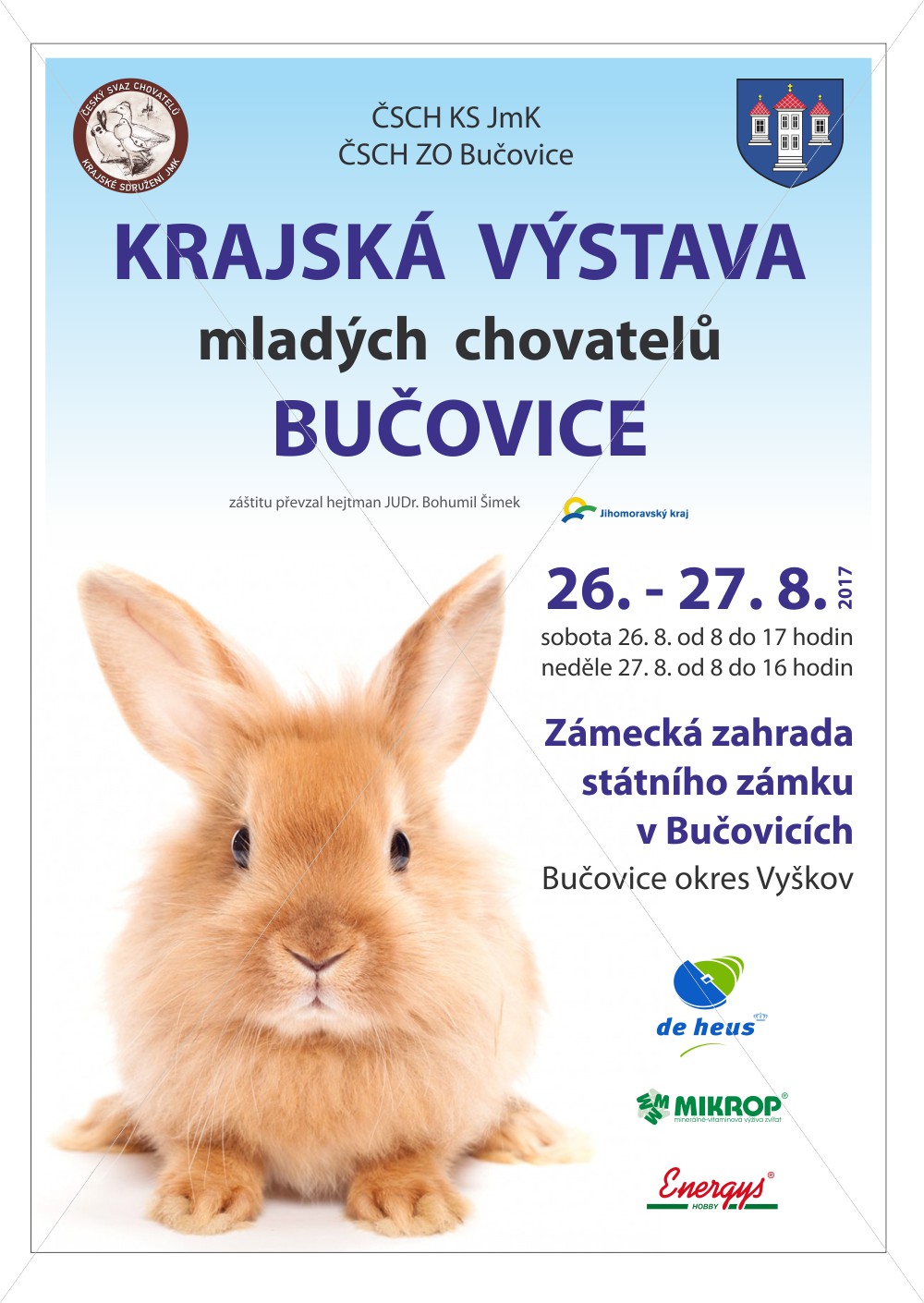 VÝSTAVNÍ PODMÍNKY 7. Krajské  jihomoravské výstavy králíků, drůbeže, holubů  a okrasného ptactva s mezinárodní účastí 3. speciální výstavy Zakrslých a Smaragdových kachenklubové výstavy drůbeže plemen Hamburčanky, Araukany, Hempšírky, Lenghornky, krůt a perliček, ukázková expozice plemen Šumavanky, České slepice, Bílefeldky a České husy,klubové výstavy holubů plemen Moravský pštros, Moravská bagdeta, Ostravská bagdeta, Brněnský voláč – pobočka Brno a slezská plemena holubů   ukázkové expozice králíků Stříbřitých malých, Vídeňských a Českých strakáčů1. MORAVIA  BRNO 2017 konané v areálu Brněnských veletrhů a výstav, pavilonu B  ve dnech  9. - 10. prosince 2017Výstavu může obeslat organizovaný chovatel králíky, hrabavou a vodní drůbeží, okrasnými a užitkovými holuby označenými dle řádů ČSCH, SZCH, Rakouska a Maďarska, případně dle řádů příslušného svazu země původu. Právo vystavit zvířata a soutěžit o čestné ceny a poháry mají právo všichni vystavovatelé. Krajská soutěž o pohár předsedy Krajského sdružení, udílení titulů Mistr Jižní Moravy a Šampion Jižní Moravy a Mistrovství MORAVIA.Králíci mohou být vystavováni jednotlivě nebo v kolekcích dle směrnic posuzování uvedených v platném Vzorníku.Drůbež hrabavá i vodní a křepelky budou umístěny ve voliérách a klecích jednotlivě. Kolekce jsou pouze čtyřčlenné se zastoupením obojího pohlaví (1,3; 2,2 nebo 3,1). Současně mohou být vystaveni i jednotlivci (1,0 nebo 0,1). Holubi budou vystavováni jednotlivě, kolekci tvoří 4 ks holubů stejného plemene a jednoho barevného rázu se zastoupením obojího pohlaví, počínajíc prvním holubem daného chovatele. Přihlášky zadejte pomocí webové aplikace na www.cschbohdalov/moravia, případně e-mailem na adresu: csch@bohdalov.cz  nejpozději dne 25. 11. 2017. Přihláška zaslaná e-mailem je přijata jen tehdy, pokud bude e-mailem potvrzeno její přijetí. Dále lze zaslat přihlášky poštou tak, aby byly doručeny nejpozději 25. 11. 2017 na adresu: Dagmar Malá, Pod Horkou 16, 664 34 Kuřim, mobil: 605 843 236. Nečitelné, nejasné a neúplné přihlášky nebudou přijaty. Na výstavu nebudou připuštěna žádná zvířata navíc nebo dodatky! Po uzávěrce katalogu budou vystavovateli zaslána čísla klecí a další případné informace (potvrzení přihlášky).5. Přihláška musí být vyplněna kompletně a čitelně.  Jméno, adresa, kontakt (tel., e-mail), druh (K/ H/ D), plemeno (celý název a barevný ráz), pohlaví, registrační značky (tetování), označení kolekcí/ jednotlivců, prodejní cena 
(v případě neprodejných pole zakřížkovat pro znemožnění zásahu třetí osoby). 6.  U prodejných zvířat musí být stanovena pevná cena a u prodejných králíků dodány průkazy o původu. K uvedené ceně bude ve prospěch výstavní pokladny připočteno 10%.  Prodávající obdrží jím stanovenou pevnou cenu. Zvířata budou po prodeji ihned vydávána. Prodejná zvířata budou označena pouze v katalogu, prodej bude probíhat jen prostřednictvím k tomu určené pokladny.7. Výstavní poplatky: klecné – 50 Kč/ kus (2,5 EU/kus), administrativní poplatek  - 80 Kč, katalog s oceněním - 100 Kč (každý vystavovatel je povinen katalog odebrat, nevyzvednuté katalogy nebudou zasílány). Veškeré poplatky spojené s výstavou budou hrazeny v době příjmu zvířat na výstavu. Mladí chovatelé klecné nehradí (v přihlášce potvrdí razítkem a podpisem domovská ZO), pokud však budou mladými chovateli přihlášena zvířata na prodej, klecné za tato zvířata zaplatí. Osvobození od platby klecného pro mladé chovatele se týká max. 1 kolekce od každého druhu zvířat. 8. Přihlášená zvířata musí být na výstavu dodána ve čtvrtek 7. 12. 2017 v době od 14,00 do 20,00 hodin, ve výjimečných případech na základě předchozí dohody v pátek 8. 12. 2017 od 7,00 do 7,30 hodin.  Každý vystavovatel při příjmu králíků a drůbeže odevzdá potvrzení přihlášky s uvedenou  hmotností zvířete.      9. Veterinární dozor při příjmu zvířat na výstavu zajistí veterinární lékař. Všechna zvířata musí být v době přejímky klinicky zdravá. Pokud králíci budou jevit příznaky výše uvedených onemocnění, budou vyřazeni z výstavní expozice.Králíci musí být nejméně 3 týdny před výstavou vakcinováni proti moru a myxomatóze a budou podle vakcinačního schématu v imunitě proti těmto nákazám. Drůbež a holubi vakcinováni proti Newcastelské chorobě. Chovatel je na vyžádání povinen předložit doklad o vakcinaci. 10. Posouzení vystavených zvířat proběhne v pátek 8. 12. 2017  od 8,00 hodin bez přístupu veřejnosti. 11. Výstava bude pro návštěvníky otevřena v sobotu 9. 12. 2017 od 8,00 do 17,00 hodin a v neděli 10. 12. 2017 od 8,00 do 16,00 hodin. Pro vystavovatele vstup na výstavu zdarma!12. Slavnostní ukončení výstavy a  předání cen proběhne v neděli 10. 12. 2017 v 15,00 hodin.13. Výdej zvířat zpět vystavovatelům bude po slavnostním ukončení výstavy v neděli 10. 12. 2017 po 16. hodině. Dříve zvířata nebudou vydána! 14. Výstavní výbor si vyhrazuje právo provést změny výstavních podmínek v zájmu zdárného průběhu výstavy a případně omezit počet vystavených zvířat.15. Výstavní výbor si vyhrazuje právo zrušit výstavu z nepředpokládaných důvodů (tzv. vyšší moci).16. V případě ztráty či úhynu vystaveného jedince jednoznačně zaviněného pořadatelem bude vystavovateli uhrazena 
jeho cena maximálně do výše stanovené v doporučených cenách zvířat schválených ÚOK ČSCH. Výstavní podmínky pro výstavu okrasného ptactvaVýstava okrasného ptactva bude konána v prostoru galerie pavilonu  B areálu Brněnských veletrhů a výstav.Výstavu může obeslat chovatel exotickým ptactvem, okrasnou vodní drůbeží, okrasnými holuby a hrdličkami označenými kroužkem. Ptáci budou hodnoceni jako jednotlivci nebo jako 4členné kolekce (4,0; 2,2 nebo 0,4).Ptáci budou vystaveni v klecích a voliérách odpovídajících rozměrů pro daný druh.Přihlášky doručte (nikoli odešlete) nejpozději do 25. 11. 2017 e-mailem, poštou nebo osobně na adresy: e-mail: zocschotnice@seznam.cz, poštou na adresu: Pavel Jochman, Dědina 10, 683 54 Otnice, mobil: 775 022 515. Termín je nutno dodržet s ohledem na zpracování dat. Nečitelné, nejasné a neúplné přihlášky nebudou přijaty!Formulář přihlášky  pro okrasné ptactvo je přílohou těchto podmínek.Výstavní poplatky: klecné – 50 Kč/ kus (2,5 EU/kus), administrativní poplatek  - 80 Kč, katalog s oceněním (společný pro celou krajskou výstavu 1.MORAVIA BRNO 2017) - 100 Kč (každý vystavovatel je povinen katalog odebrat, nevyzvednuté katalogy nebudou zasílány). U ptáků vystavených pouze v expozici (nebodovaných) se klecné nehradí. Veškeré poplatky spojené s výstavou budou hrazeny v době příjmu zvířat na výstavu.Mladí chovatelé klecné nehradí (v přihlášce potvrdí razítkem a podpisem domovská ZO), pokud však budou mladými chovateli přihlášena zvířata na prodej, klecné za tato zvířata zaplatí. Osvobození od platby klecného pro mladé chovatele se týká max. 1 kolekce od každého druhu zvířat.Veterinární podmínky:  všechna zvířata musí být v době přejímky klinicky zdravá. Pokud ptáci budou jevit příznaky onemocnění, nebudou na výstavu přijati.Dále platí podmínky uvedené pod body 10. – 16. předchozího textu.Za Výstavní výborMilan Uher, ředitel výstavy v.r. Přihlášky na výstavy budou samostatnou přílohou mailu